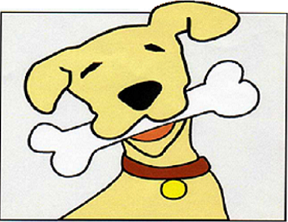 Allgemeine Bedingungen für die Teilnahme an Hundeausbildungen Haftung:Für alle während der Ausbildung mitgeführten Hunde muss eine gültige Tierhalter-Haftpflichtversicherung nachgewiesen werden. Für durch Hunde oder deren Halter verursachte Sach- oder Personenschäden haftet ausschließlich der Hundehalter. Teilnehmer mit Hunden, die sich nicht in ihrem persönlichen Eigentum befinden, gelten in diesem Sinne während der Ausbildung als Hundehalter. Die Teilnehmer sind verpflichtet, nur Hunde zur Teilnahme mitzubringen, die frei von ansteckenden oder übertragbaren Krankheiten sind und die gesundheitlich und körperlich den spezifischen Anforderungen der Ausbildung gewachsen sind.Durch Vorlage des Impfausweises ist eine gültige Tollwutschutzimpfung zu dokumentieren. Für Schäden jeglicher Art, auch solche an mitgebrachten persönlichen Gegenständen, die sich während der Ausbildung ereignen, haftet der Verein ausschließlich bei Vorsatz oder grober Fahrlässigkeit seinerseits. Die Haftung wird ausgeschlossen für Schäden, die durch andere Teilnehmer oder Dritte oder deren Hunde herbeigeführt werden. Die Teilnahme erfolgt auf eigene Verantwortung und in eigener Haftung. Der Teilnehmer stellt den Verein von allen Schadensansprüchen anderer Teilnehmer oder Dritter für vom Teilnehmer oder dessen Hund verursachte Schäden jeglicher Art frei.Alle in den Kursen gemachten Angaben erfolgen nach bestem Wissen und Gewissen. Der Verein und die Trainer übernehmen jedoch keinerlei Haftung für Personen-, Sach- oder Vermögensschäden, die aus der Anwendung der vorgestellten Materialien und Methoden oder durch danach ausgebildete Hunde entstehen könnten.Verbotene Hilfsmittel:Gemäß der ordnungsbehördlichen Erlaubnis nach §11 TierSchG sind folgende Hilfsmittel verboten: Stachelhalsbänder, Elektroreizgeräte, Würgehalsbänder und Moxonleinen ohne Zugstopp, Erziehungsgeschirre mit Zugwirkung unter den Achselhöhlen, Bell-Stopp-Geräte, ferngesteuerte Sprühstoßhalsbänder. 